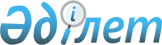 Об организации социальных рабочих мест на 2012 годПостановление акимата Кордайского района от 4 января 2012 года № 3. Зарегистрировано Управлением юстиции Кордайского района Жамбылской области 2 февраля 2012 года за номером 6-5-136      Примечание РЦПИ:

      В тексте сохранена авторская орфография и пунктуация.

      В соответствии с подпунктом 5-4) статьи 7 Закона Республики Казахстан от 23 января 2001 года «О занятости населения», в целях организации социальных рабочих мест акимат Кордайского района ПОСТАНОВЛЯЕТ:



      1. Утвердить согласно приложения перечень работодателей, где будут организованы социальные рабочие места на 2012 год.



      2. Контроль за исполнением данного постановления возложить на заместителя акима района Уйсимбаева Еркина Кулымбаевича.



      3. Настоящее постановление вступает в силу со дня государственной регистрации в органах юстиции, вводится в действие по истечении десяти календарных дней после дня его первого официального опубликования и распространяется на отношения, возникшие с 4 января 2012 года.      Аким Кордайского района                    И.Тортаев

Приложение к постановлению

акимата Кордайского района

от 4 января 2012 года № 3 Перечень работодателей, где будут организованы социальные рабочие места на 2012 год
					© 2012. РГП на ПХВ «Институт законодательства и правовой информации Республики Казахстан» Министерства юстиции Республики Казахстан
				№ п/пНаименование работодателяПрофессия

(должность)Количество организуемых социальных рабочих местРазмер месячной заработной платы

(тенге)Продолжительность молодежной практики (месяц)Размер месячной заработной платы, который будет компенсирован из средств государственного бюджета (тенге)1Крестьянское хозяйство «Нур»Разнорабочий234000012200002Крестьянское хозяйство «Адилет»Разнорабочий6348786174393Крестьянское хозяйство

«Байнур»Разнорабочий324000012200004Крестьянское Хозяйство «JS Бирлик »Разнорабочий15348786174395Крестьянское хозяйство «Қызылгур»Разнорабочий10348786174396Крестьянское хозяйство «Медет »Разнорабочий10348786174397Товарищество с ограниченной ответственностью «Техногранит»Разнорабочий10348786174398Крестьянское хозяйство «Адил »Разнорабочий304000012200009Крестьянское хозяйство «Ынтымак»Разнорабочий153487861743910Крестьянское хозяйство «Талант»Разнорабочий103487861743911Крестьянское хозяйство «Карасай баба »Разнорабочий103487861743912Крестьянское хозяйство «Куат»Разнорабочий53487861743913Крестьянское хозяйство «Талапты»Разнорабочий203487861743914Крестьянское хозяйство «Жеруйық»Разнорабочий53487861743915Крестьянское хозяйство «Казакстан 2030»Разнорабочий203487861743916Крестьянское хозяйство «Гуанлен»Разнорабочий53487861743917Крестьянское хозяйство «Султан Бейбарыс»Разнорабочий103487861743918Крестьянское хозяйство «Олжас»Разнорабочий53487861743919Крестьянское хозяйство «Ынтымак-1»Разнорабочий103487861743920Крестьянское хозяйство «Райымбек»Разнорабочий53487861743921Крестьянское хозяйство «Ардак»Разнорабочий53487861743922Крестьянское хозяйство «Омирбай»Разнорабочий103487861743923Крестьянское хозяйство «Дулат»Разнорабочий53487861743924Крестьянское хозяйство «Мажира»Разнорабочий53487861743925Крестьянское хозяйство «Мурагер»Разнорабочий53487861743926Крестьянское хозяйство «Олжас»Разнорабочий53487861743927Крестьянское хозяйство «Жаксылык»Разнорабочий53487861743928Крестьянское хозяйство «Щенхо»Разнорабочий53487861743929Крестьянское хозяйство «Береке»Разнорабочий53487861743930«Ынтымак-2» шаруа қожалығыРазнорабочий203487861743931Крестьянское хозяйство «Саната»Разнорабочий103487861743932Крестьянское хозяйство «Мадияр»Разнорабочий103487861743933Крестьянское хозяйство «Каракемер»Разнорабочий103487861743934Крестьянское хозяйство «Калмырза»Разнорабочий53487861743935Крестьянское хозяйство «Дуйсен»Разнорабочий53487861743936Крестьянское хозяйство «Нуржанар»Разнорабочий53487861743937Крестьянское хозяйство «Шагатай»Разнорабочий53487861743938Крестьянское хозяйство «Сатпай теги»Разнорабочий103487861743939Крестьянское хозяйство «Дихан баба»Разнорабочий53487861743940Товарищество с ограниченной ответственностью «Сулутор»Разнорабочий103487861743941Товарищество с ограниченной ответственностью

«Аксу–Кордай»Разнорабочий53487861743942Товарищество с ограниченной ответственностью «Ырыс Кордай»Разнорабочий53487861743943Товарищество с ограниченной ответственностью «Сарыбулақ»Разнорабочий203487861743944Крестьянское хозяйство «Байгонды»Разнорабочий103487861743945Крестьянское хозяйство «Коктобе»Разнорабочий103487861743946Крестьянское хозяйство «Жигер»Разнорабочий53487861743947Крестьянское хозяйство «Куренкей»Разнорабочий534878617439Всего446